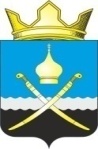 РОССИЙСКАЯ ФЕДЕРАЦИЯРОСТОВСКАЯ ОБЛАСТЬТАЦИНСКИЙ РАЙОНМУНИЦИПАЛЬНОЕ ОБРАЗОВАНИЕ«МИХАЙЛОВСКОЕ СЕЛЬСКОЕ ПОСЕЛЕНИЕ»Собрание депутатов Михайловского сельского поселения_________________________________________________________________________________Решение 30  июня  2022                                          № 44                                           х. МихайловВ соответствии с Федеральным законом Российской Федерации от 02.03.2007 № 25-ФЗ "О муниципальной службе в Российской Федерации", Областным законом Ростовской области от 09.10.2007 №786-ЗС "О муниципальной службе в Ростовской области", Уставом муниципального образования "Михайловское сельское поселение", Собрание депутатов Михайловского сельского поселения, РЕШИЛО:Внести в приложение к решению Собрания депутатов Михайловского сельского поселения от 21.06.2021 №208 «Об утверждении Положения о муниципальной службе в Михайловском сельском поселении»  следующие изменения: Пункт 9 части 1 статьи 10 изложить в новой редакции:«9) сообщать в письменной форме представителю нанимателя (работодателю) о прекращении гражданства Российской Федерации либо гражданства (подданства) иностранного государства - участника международного договора Российской Федерации, в соответствии с которым иностранный гражданин имеет право находиться на муниципальной службе, в день, когда муниципальному служащему стало известно об этом, но не позднее пяти рабочих дней со дня прекращения гражданства Российской Федерации либо гражданства (подданства) иностранного государства - участника международного договора Российской Федерации, в соответствии с которым иностранный гражданин имеет право находиться на муниципальной службе»;Часть 1 статьи 10 дополнить пунктом 9.1 следующего содержания:«9.1) сообщать в письменной форме представителю нанимателя (работодателю) о приобретении гражданства (подданства) иностранного государства либо получении вида на жительство или иного документа, подтверждающего право на постоянное проживание гражданина на территории иностранного государства, в день, когда муниципальному служащему стало известно об этом, но не позднее пяти рабочих дней со дня приобретения гражданства (подданства) иностранного государства либо получения вида на жительство или иного документа, подтверждающего право на постоянное проживание гражданина на территории иностранного государства»; Пункты 6, 7 части 1 статьи 11 изложить в новой редакции:«6) прекращения гражданства Российской Федерации либо гражданства (подданства) иностранного государства - участника международного договора Российской Федерации, в соответствии с которым иностранный гражданин имеет право находиться на муниципальной службе;7) наличия гражданства (подданства) иностранного государства либо вида на жительство или иного документа, подтверждающего право на постоянное проживание гражданина на территории иностранного государства, если иное не предусмотрено международным договором Российской Федерации»; В части 2.2 статьи 13 слова «, акциями», «акции» исключить; Пункты 4, 6 части 5 статьи 17 изложить в новой редакции:«4) трудовую книжку и (или) сведения о трудовой деятельности, оформленные в установленном законодательством порядке, за исключением случаев, когда трудовой договор (контракт) заключается впервые;6)  документ, подтверждающий регистрацию в системе индивидуального (персонифицированного) учета, за исключением случаев, когда трудовой договор (контракт) заключается впервые»; Пункт 5 статьи 26 изложить в новой редакции:«5) ведение трудовых книжек муниципальных служащих (при наличии), формирование сведений о трудовой деятельности за период прохождения муниципальной службы муниципальными служащими и представление указанных сведений в порядке, установленном законодательством Российской Федерации об индивидуальном (персонифицированном) учете в системе обязательного пенсионного страхования, для хранения в информационных ресурсах Пенсионного фонда Российской Федерации»;2. Решение вступает в силу со дня его официального обнародования. 3. Контроль за исполнением настоящего решения оставляю за собой.Председатель Собрания депутатов – глава Михайловского сельского поселения                                                                 А.В. Бондаренко О внесении изменений в решение Собрания депутатов Михайловского сельского поселения от  21.06.2021               №208 «Об утверждении Положения о муниципальной службе в Михайловском сельском поселении»